CSX454	Distributed Event Based SystemsL-T-P: 3-0-0-3Pre-requisites: Distributed Systems/Distributed System DesignCourse Overview:The purpose of this course is to cover basic concepts of distributed event-based systems (particularly, core principles and practices in functioning of such event-based systems) and their applicability in contemporary event-processing systems.Course Outcomes: After completing this course, students should be able to:cite different applicability approaches of distributed event-based systems in reality;discuss fundamental concepts for functioning of distributed event-based systems;solve qualitative/quantitative problems on design principles of distributed event-based systems.determine functional and nonfunctional characteristics of architectural elements and patterns of distributed event-based systems.Course Outcomes: Cognitive Levels–Program Outcomes Matrix –
[S: Strong relation (3); M: Moderate relation (2); W: Weak relation (1); N: No relation (0)]Unit I:									   Lectures: 11 Introduction: Event-based systems and different application scenarios; Evolution of event-based systems.Distributed event-based systems (DEBS): Event, subscription and notification service; Interaction models; Notification filtering mechanisms; Distributed notification service.Unit II	:								   Lectures: 10Matching: Content-based data and filter models; Matching algorithms: brute force, counting best, decision trees, binary decision diagrams, XML-based matching.Routing: Routing models; Content-based routing algorithms: flooding, identity-based, covering-based, merging-based.Unit III:								               Lectures: 12DEBS design: Event-based components; Publish/subscribe functionality; Patterns, idioms and emitting notification.Scoping: Cooperation control; Scope visibility; Dynamic scopes, attributes and abstract scopes; Notification duplication and dissemination; Notification mapping; Scope architecture and interface.Composite events: Composite events; Composite event detection architectures; Composite events with scoping.Unit IV:								                 Lectures: 9DEBS case studies: Case studies of contemporary DEBS, like CORBA, JINI, JMS, Gryphon, IBM WebSphere MQ etc.Text/Reference Books:Distributed event-based systems.Gero Mühl, Ludger Fiege and Peter Pietzuch. Springer Science & Business Media, 2006.Reasoning in Event-Based Distributed Systems.Sven Helmer, Alexandra Poulovassilis and Fatos Xhafa, Springer Publishing Company, 2013.Principles and Applications of Distributed Event-Based Systems.Annika M. Hinze, Willie van Peer, Sonia Zyngier and Vander Viana, IGI Publishing Hershey, 2010.Jon Siegel, Quick CORBA 3, John Wiley & Sons, 2001.Jini Technology: An Overview.Ilango Kumaran and S. Ilango Kumaran, Prentice Hall, 2001.Enterprise Messaging Using JMS and IBM Websphere.Kareem Yusuf, Prentice Hall, 2004.WebSphere MQ Primer: An Introduction to Messaging and WebSphere MQ.Mark E. Taylor, IBM Redbooks, 2012.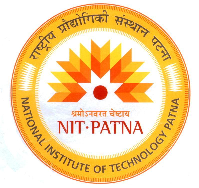 DEPARTMENT OF COMPUTER SCIENCE & ENGINEERINGNATIONAL INSTITUTE OF TECHNOLOGY PATNA Ashok Raj Path,  800 005 (Bihar),      Phone No.: 0612 – 2372715, 2370419, 2370843, 2371929, 2371930, 2371715 Fax – 0612- 2670631 Website: www.nitp.ac.inCourse OutcomesCognitive LevelsProgram OutcomesProgram OutcomesProgram OutcomesProgram OutcomesProgram OutcomesProgram OutcomesProgram OutcomesProgram OutcomesProgram OutcomesProgram OutcomesProgram OutcomesProgram OutcomesCourse OutcomesCognitive LevelsPO-1
(Engineering
knowledge)PO-2
(Problem analysis)PO-3
(Design/development
of solutions)PO-4
(Conduct investigations
of complex problems)PO-5
(Modern tool usage)PO-6
(The engineer
and society)PO-7
(Environment and sustainability)PO-8
(Ethics)PO-9
(Individual and
team work)PO-10
(Communication)PO-11
(Project management
and finance)PO-12
(Life-long learning)CO-1KnowledgeSSSSWWMWMSWSCO-2ComprehensionSSSSWWSMMSWSCO-3ApplicationSSSSMMSSMSMSCO-4AnalysisSSSSWMMSMSMS